Краткое описание программы: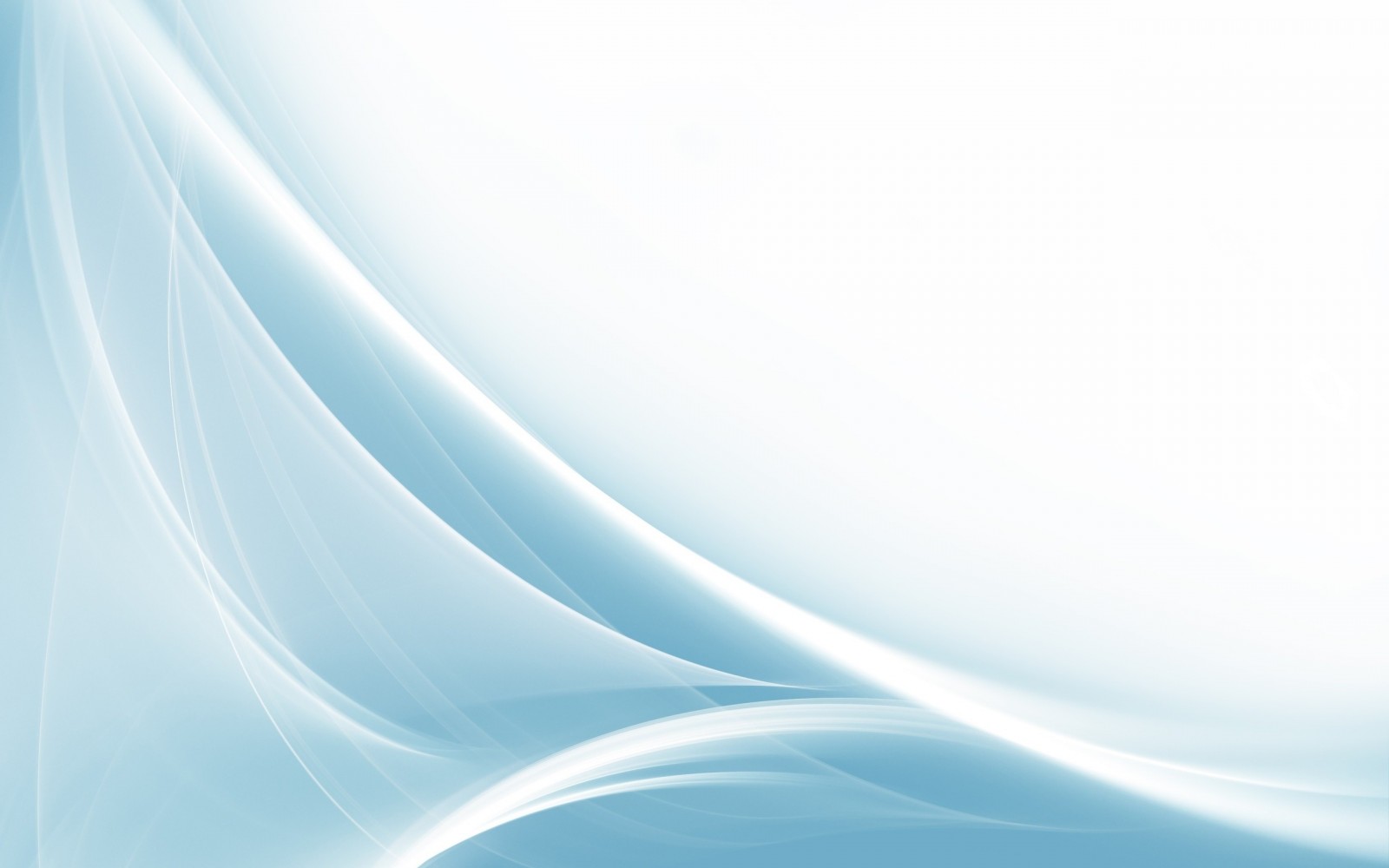 